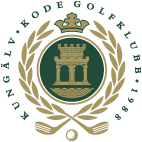 PROTOKOLL ÅRSMÖTE 2018 (Vårmöte)Onsdagen den 11  april  kl. 18.00 Kungälv Kode Golfklubb (klubbhuset)AGENDA 	Klubbordf. Peter Svanström hälsade alla välkomna till Vårmötet § 1	Fastställande av röstlängd för mötet	Mötet fastställde att 37 röstberättigade medlemmar utgör röstlängd för	mötet.    § 2	Fråga om mötet har utlysts på rätt sätt	Mötet fastställde och godkände att mötet utlysts på stadgeenlingt sätt§ 3	Fastställande av föredragningslista	Presenterad föredragningslista godkändes av mötet med tillägg av § 10B för	Övriga frågor.§ 4	Val av ordförande och sekreterare för mötet	Till mötesordf. valde mötet Christer Milefors, till sekr. Ola Johansson§ 5	Val av två protokolljusterare, tillika rösträknare, som jämte ordföranden 	skall justera mötesprotokollet.	Mötet utsåg Gun Hede och Viviann Nilsson till justeringsmän§ 6	a)  Styrelsens verksamhetsberättelse för det senast verksamhetsåret	Mötet godkände presenterad verksamhetsberättelse   b) Styrelsens årsredovisning (resultat- och balansräkning) för det         senaste räkenskapsåret.    Presenterad resultat- och balansräkning godkändes av mötet.	    § 7	Revisorernas berättelse över styrelsens förvaltning under det senaste verksamhets- och räkenskapsåret.	Revisionsberättelse utan anmärkning presenterades av en av revisorerna Ewa Larsson.§ 8	Fastställande av resultat- och balansräkning samt  disposition av överskott  resp. underskott i enlighet med balansräkningen.	Mötet beslutade fastställa resultat- och balansräkning samt disposition av överskott enl. presenterat underlag.§ 9	   Fråga om ansvarsfrihet för styrelsen för den tid revisionen avser	   Mötet beslutade att ge styrelsen ansvarsfrihet i enlighet med revisorernas	   berättelse.§ 10	Behandling av styrelsens förslag och i rätt tid inkomna motioner                  Inga förslag eller motioner förelåg.§ 10B	Övriga frågor	Klubbkommunikatör Jan-Olof Karlsson uppmanade mötesdeltagarna att     dela/gilla alla inlägg som görs på sociala medier för att sprida information om klubb och bana.	Mötesordf. Christer Milefors tog upp ämnet medlemsvård ,efter påpekande om att anmälningarna till  nybörjarkurserna  är stor, i akt och mening att kunna behålla dessa nybörjare även efter första året. En medlemsvårdsdag med t.ex. grillning av spädgris och div. andra aktiviteter kan vara ett första steg.§ 11	Mötets avslutning	Mötesordf. avslutade mötet och tackade för förtroendet och överlämnade	Ordf.klubban till klubbordf. Kode, 2018-04-11Christer Milefors			Ola JohanssonMötesordf.				Mötessekr.Gun Hede				Viviann NilssonJusterare				Justerare